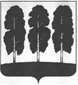 АДМИНИСТРАЦИЯ БЕРЕЗОВСКОГО РАЙОНАХАНТЫ-МАНСИЙСКОГО АВТОНОМНОГО ОКРУГА - ЮГРЫПОСТАНОВЛЕНИЕот 06.12.2021                                                                                                       № 1410пгт. БерезовоОб утверждении Программы профилактики рисков причинения вреда (ущерба) охраняемым законом ценностям при осуществлении муниципального земельного контроля на территории городского поселения Березово и межселенной территории Березовского района на 2022 годВ соответствии со статьей 44 Федерального закона от 31 июля 2020 года № 248-ФЗ «О государственном контроле (надзоре) и муниципальном контроле в Российской Федерации», постановления Правительства РФ от 25 июня 2021 года № 990 «Об утверждении Правил разработки и утверждения контрольными (надзорными) органами программы профилактики рисков причинения вреда (ущерба) охраняемым законом ценностям»:  Утвердить Программу профилактики рисков причинения вреда (ущерба) охраняемым законом ценностям при осуществлении муниципального земельного контроля на территории городского поселения Березово и межселенной территории Березовского района на 2022 год согласно приложению к настоящему постановлению.   Разместить настоящее постановление на официальных веб-сайтах органов местного самоуправления Березовского района, городского поселения Березово.3. Настоящее постановление вступает в силу после его подписания и распространяется на правоотношения, возникающие с 01.01.2022 года.4. Контроль за исполнением настоящего постановления возложить на заместителя главы Березовского района, председателя комитета С.Н. Титова.Глава района							                             П.В. АртеевПриложение к постановлению администрации Березовского районаот 06.12.2021 № 1410Программа  профилактики рисков причинения вреда (ущерба) охраняемымзаконом ценностям при осуществлении муниципального земельного контроля на территории городского поселения Березово и межселенной территории Березовского районана 2022 год (далее - программа)ПАСПОРТРаздел 1. Анализ текущего состояния осуществления муниципального земельного контроля, описание текущего уровня развития профилактической деятельности контрольного органа, характеристика проблем, на решение которых направлена программаАнализ текущего состояния осуществления муниципального земельного контроля.Органом местного самоуправления, осуществляющим муниципальный земельный контроль на территории городского поселения Березово и межселенной территории Березовского район (далее – муниципальный контроль) является администрация Березовского района.Уполномоченным органом администрации Березовского района по осуществлению муниципального контроля является отдел по земельным ресурсам комитета по земельным ресурсам и управлению муниципальным имуществом администрации Березовского района.	Предметом муниципального земельного контроля является соблюдение юридическими лицами, индивидуальными предпринимателями, гражданами обязательных требований земельного законодательства в отношении объектов земельных отношений, за нарушение которых законодательством предусмотрена административная ответственность.Обязательные требования, требования, установленные муниципальными правовыми актами, оценка соблюдения которых является предметом муниципального земельного контроля, закреплены в следующих нормативных правовых актах:-   Земельный кодекс Российской Федерации от 25.10.2001 № 136-ФЗ;- Гражданский кодекс Российской Федерации (часть первая) от 30.11.1994 № 51-ФЗ;- Кодекс Российской Федерации об административных правонарушениях от 30 декабря 2001 года № 195-ФЗ;- Федеральный закон от 10.01.2002 № 7-ФЗ «Об охране окружающей среды»;- Федеральный закон от 21.12.2001№ 178-ФЗ «О приватизации государственного и муниципального имущества».Количество подконтрольных субъектов. По состоянию на 01.10.2021 года количество подконтрольных юридических лиц и индивидуальных предпринимателей, осуществляющих деятельность, которая подлежит муниципальному земельному контролю на территории городского поселения Березово, составляет 62 субъекта (111 объектов) и на землях межселенной территории в границах Березовского района 4 субъекта (12 объектов).Мероприятия по муниципальному земельному контролю в 2021 году осуществлялись в соответствии с планами, утвержденными постановлением администрации Березовского района от 20.10.2020 № 1022 «Об утверждении ежегодного плана проведения плановых проверок юридических лиц и индивидуальных предпринимателей на 2021 год» и постановлением администрации Березовского района от 11.12.2020 № 1200 «Об утверждении плана проведения проверок  физических лиц при осуществлении муниципального земельного контроля за использованием земельных участков на территории городского поселения Березово и земель межселенной территории в границах Березовского района».В рамках осуществления муниципального земельного контроля за период с января по октябрь 2021 года проведены три плановые выездные и документарные проверки в отношении юридических лиц, девять плановых выездных и документарных проверок в отношении физических лиц и две внеплановых проверки по исполнению ранее выданного предписания в отношении физических лиц.	В ходе осуществления муниципального земельного контроля за период с января по октябрь 2021 года выявлены два нарушения, допущенные физическими лицами предусмотренные статьей 7.1 Кодекса РФ об административных правонарушениях «Самовольное занятие земельного участка». Выданы два предписания об устранении выявленных нарушений и копии актов проверок направлены в Березовский отдел Управления Федеральной службы государственной регистрации кадастра и картографии по Ханты-Мансийскому автономному округу – Югре (далее – Росреестр).  По результатам рассмотрения правонарушений, Росреестром вынесены постановления о назначении административных наказаний в виде штрафов на общую сумму 10 000 рублей. По итогам проведения внеплановых проверок по исполнению ранее выданных предписаний в отношении физических лиц нарушения не выявлены.В  соответствии с постановлением Правительства Российской Федерации от 30.11.2020 № 1969 «Об особенностях формирования ежегодных планов проведения плановых проверок юридических лиц и индивидуальных предпринимателей на 2021 год, проведения проверок в 2021 году и внесении изменений в пункт 7 Правил подготовки органами государственного контроля (надзора) и органами муниципального контроля ежегодных планов проведения плановых проверок юридических лиц и индивидуальных предпринимателей» в 2021 году по муниципальному земельному контролю не проводились плановые проверки в отношении юридических лиц, индивидуальных предпринимателей, отнесенных в соответствии с положениями статьи  4 Федерального закона  от 24.07.2007  № 209-ФЗ «О развитии малого и среднего предпринимательства в Российской Федерации» к субъектам малого предпринимательства.По результатам осуществления  муниципального земельного контроля за  период  с  января по октябрь 2021 года не зафиксированы случаи причинения вреда жизни и здоровью граждан, вреда животным, растениям, окружающей среде, объектам культурного наследия (памятникам истории и культуры) народов Российской Федерации, музейным предметам и музейным коллекциям, включенным в состав Музейного фонда Российской Федерации, особо ценным, в том числе уникальным, документам Архивного фонда Российской Федерации, документам, имеющим особое историческое, научное, культурное значение, входящим в состав национального библиотечного фонда, безопасности государства, возникновения чрезвычайных ситуации природного и техногенного характера. Риски причинения вреда охраняемым законом ценностям отсутствуют.   Текущий уровень развития профилактической деятельности контрольного органа, характеристика проблем, на решение которых направлена программа.Во исполнение статьи 8.2 Федерального закона 294-ФЗ «О защите прав юридических лиц и индивидуальных предпринимателей при осуществлении государственного контроля (надзора) и муниципального контроля», постановления Правительства Российской Федерации от 26.12.2018 № 1680 «Об утверждении общих требований к организации и осуществлению органами государственного контроля (надзора), органами муниципального контроля мероприятий по профилактике нарушений обязательных требований, требований, установленных муниципальными правовыми актами» постановлением администрации Березовского района от 14.12.2020 № 1213 утверждена Программа  мероприятий, направленных на профилактику нарушений обязательных требований, требований, установленных муниципальными правовыми актами,  при осуществлении муниципального контроля, на 2021 год (далее – Программа профилактики на 2021 год).В соответствии с утвержденной Программой профилактики на 2021 года отделом по земельным ресурсам комитета по земельным ресурсам и управлению муниципальным имуществом администрации Березовского района осуществлялись мероприятия по профилактике правонарушений обязательных требований, требований, установленных муниципальными правовыми актами, при осуществлении муниципального земельного контроля.  С целью информирования подконтрольных субъектов по вопросам соблюдения обязательных требований на официальном сайте органов местного самоуправления Березовского района размещена следующая информация:-   руководство по соблюдению обязательных требований, предъявляемых при осуществлении муниципального земельного контроля в границах городского поселения Березово и межселенной территории Березовского района;- форма проверочного листа (списка контрольных вопросов), используемого при проведении проверок в рамках осуществления муниципального земельного контроля;- перечень нормативных правовых актов и (или) их отдельных частей, содержащих обязательные требования, требования, установленные муниципальными правовыми актами, соблюдение которых оценивается при проведении мероприятий по контролю при осуществлении муниципального земельного контроля;- административный регламент осуществления муниципального земельного контроля за использованием земельных участков на территории городского поселения Березово и земель межселенной территории в границах Березовского района;- обзор практики осуществления муниципального контроля администрацией Березовского района за 2020 год;- порядок оформления плановых(рейдовых) заданий и результатов мероприятий по муниципальному земельному контролю без взаимодействия с юридическими лицами и индивидуальными предпринимателями.На постоянной основе проводится мониторинг Перечня нормативно правовых актов или их отдельных частей, содержащих обязательные требования, требования, установленные муниципальными правовыми актами, соблюдение которых оценивается при осуществлении муниципального земельного контроля.Основные проблемы, на решение которых будет направлена программа профилактики: формирование ответственного, добросовестного, правового поведения контролируемых лиц и единого понимания обязательных требований у всех участников контрольной деятельности посредством проведения информирования и консультирования.Раздел 2. Цели и задачи реализации программы2.1. Цели реализации программы:- стимулирование добросовестного соблюдения обязательных требований всеми контролируемыми лицами;- устранение условий, причин и факторов, способных привести к нарушениям обязательных требований и (или) причинению вреда (ущерба) охраняемым законом ценностям;- создание условий для доведения обязательных требований до контролируемых лиц, повышение информированности о способах их соблюдения.2.2.Задачи реализации программы:- снижение риска причинения вреда(ущерба) охраняемым законом ценностям;- формирование единого понимания обязательных требований у всех участников контрольной деятельности;	- повышение уровня правовой грамотности контролируемых лиц;- взаимодействие контрольного органа с контролируемыми лицами, в том числе проведение профилактических мероприятий, предоставление необходимой информации контролируемым лицам;Раздел 3. Перечень профилактических мероприятий, сроки (периодичность) их проведенияДля профилактики рисков причинения вреда охраняемым законом ценностям будут реализованы мероприятия, перечень, сроки и периодичность проведения которых, определены в приложении к настоящей Программе.Раздел 4. Показатели результативности и эффективности программыПоказателями результативности и эффективности программы являются:- полнота информации, размещенная на официальных веб-сайтах органов местного самоуправления Березовского района и городского поселения Березово в сети «Интернет» в соответствии с приложением к настоящей Программе;- формирование ответственного, добросовестного, правового поведения контролируемых лиц и единого понимания обязательных требований у всех участников контрольной деятельности;- предотвращение нарушений обязательных требований и снижение рисков причинения вреда (ущерба) охраняемым законом ценностям;-снижение количества однотипных и повторяющихся нарушений одним и тем же подконтрольным субъектом.Перечень профилактических мероприятий, сроки (периодичность) их проведения в 2022 годуНаименование программыПрограмма профилактики рисков причинения вреда (ущерба) охраняемым законом ценностям при осуществлении муниципального земельного контроля на территории городского поселения Березово и межселенной территории Березовского района на 2022 годПравовые основания разработки программыФедеральный закон от 31 июля 2020 года № 248-ФЗ «О государственном контроле (надзоре) и муниципальном контроле в Российской Федерации»;      Постановление Правительства РФ от 25 июня 2021 года № 990 «Об утверждении Правил разработки и утверждения контрольными (надзорными) органами программы профилактики рисков причинения вреда (ущерба) охраняемым законом ценностям»Разработчик программыОтдел по земельным ресурсам комитета по земельным ресурсам и управлению муниципальным имуществом администрации Березовского районаЦели программы- стимулирование добросовестного соблюдения обязательных требований всеми контролируемыми лицами;- устранение условий, причин и факторов, способных привести к нарушениям обязательных требований и (или) причинению вреда (ущерба) охраняемым законом ценностям;- создание условий для доведения обязательных требований до контролируемых лиц, повышение информированности о способах их соблюдения.Задачи программы- снижение риска причинения вреда (ущерба) охраняемым законом ценностям;- формирование единого понимания обязательных требований у всех участников контрольной деятельности;- повышение уровня правовой грамотности контролируемых лиц;- взаимодействие контрольного органа с контролируемыми лицами, в том числе проведение профилактических мероприятий, предоставление необходимой информации контролируемым лицам.Сроки и этапы реализации программы 2022 год Ожидаемые конечные результаты реализации программы - повышение информированности в части соблюдения обязательных требований в целях дальнейшего предотвращения нарушений обязательных требований и снижения рисков причинения вреда (ущерба) охраняемым законом ценностям;-повышение информированности в части соблюдения обязательных требований- повышение прозрачности системы контрольно-надзорной деятельности;- повышение уровня правовой грамотности контролируемых лиц.Структура программыАнализ текущего состояния осуществления муниципального земельного контроля, описание текущего уровня развития профилактической деятельности контрольного органа, характеристика проблем, на решение которых направлена программа.Цели и задачи реализации программы.Перечень профилактических мероприятий, сроки (периодичность) их проведения.Показатели результативности и эффективности программы.№ п/пПеречень профилактических мероприятийНаименование профилактического мероприятияСроки (периодичность) проведения Ожидаемый результатАдресаты мероприятийОтветственное подразделение и (или) должностные лица1.Информирование(Информирование осуществляется посредством размещения информации на официальных веб-сайтах органов местного самоуправления Березовского района и городского поселения Березово,в средствах массовой информации, в личных кабинетах контролируемых лиц в государственных информационных системах (при их наличии) и в иных формах)Размещение текстов нормативных правовых актов, регулирующих осуществление муниципального земельного контроля постоянноПовышение информированности в части соблюдения обязательных требованийКонтролируемые лицаЗаведующий отделом по земельным ресурсам комитета по земельным ресурсам и управлению муниципальным имуществом администрации Березовского района (Грязина Т.С.), специалист-эксперт отдела по земельным ресурсам комитета по земельным ресурсам и управлению муниципальным имуществом администрации Березовского района (КориковаВ.В.)1.Информирование(Информирование осуществляется посредством размещения информации на официальных веб-сайтах органов местного самоуправления Березовского района и городского поселения Березово,в средствах массовой информации, в личных кабинетах контролируемых лиц в государственных информационных системах (при их наличии) и в иных формах)     Размещение сведений об изменениях, внесенных в нормативные правовые акты, регулирующие осуществление муниципального земельного контроля, о сроках и порядке их вступления в силуПо мере внесения измененийПовышение информированности в части соблюдения обязательных требованийКонтролируемые лицаЗаведующий отделом по земельным ресурсам комитета по земельным ресурсам и управлению муниципальным имуществом администрации Березовского района (Грязина Т.С.), специалист-эксперт отдела по земельным ресурсам комитета по земельным ресурсам и управлению муниципальным имуществом администрации Березовского района (КориковаВ.В.)1.Информирование(Информирование осуществляется посредством размещения информации на официальных веб-сайтах органов местного самоуправления Березовского района и городского поселения Березово,в средствах массовой информации, в личных кабинетах контролируемых лиц в государственных информационных системах (при их наличии) и в иных формах)     Размещение Перечня нормативных правовых актов с указанием структурных единиц этих актов, содержащих обязательные требования, оценка соблюдения которых является предметом муниципального земельного контроля, а также информацию о мерах ответственности, применяемых при нарушении обязательных требований, с текстами в действующей редакциипостоянноПовышение информированности с целью дальнейшего предотвращения нарушений обязательных требований и снижения рисков причинения вреда (ущерба) охраняемым законом ценностямКонтролируемые лицаЗаведующий отделом по земельным ресурсам комитета по земельным ресурсам и управлению муниципальным имуществом администрации Березовского района (Грязина Т.С.), специалист-эксперт отдела по земельным ресурсам комитета по земельным ресурсам и управлению муниципальным имуществом администрации Березовского района (КориковаВ.В.)1.Информирование(Информирование осуществляется посредством размещения информации на официальных веб-сайтах органов местного самоуправления Березовского района и городского поселения Березово,в средствах массовой информации, в личных кабинетах контролируемых лиц в государственных информационных системах (при их наличии) и в иных формах)     Размещение исчерпывающего перечня сведений, которые могут запрашиваться контрольным органом у контролируемого лица.постоянноПовышение прозрачности системы контрольно-надзорной деятельностиКонтролируемые лицаЗаведующий отделом по земельным ресурсам комитета по земельным ресурсам и управлению муниципальным имуществом администрации Березовского района (Грязина Т.С.), специалист-эксперт отдела по земельным ресурсам комитета по земельным ресурсам и управлению муниципальным имуществом администрации Березовского района (КориковаВ.В.)1.Информирование(Информирование осуществляется посредством размещения информации на официальных веб-сайтах органов местного самоуправления Березовского района и городского поселения Березово,в средствах массовой информации, в личных кабинетах контролируемых лиц в государственных информационных системах (при их наличии) и в иных формах)     Размещение сведений о способах получения консультаций по вопросам соблюдения обязательных требований.постоянноПовышение информированности в части соблюдения обязательных требованийКонтролируемые лицаЗаведующий отделом по земельным ресурсам комитета по земельным ресурсам и управлению муниципальным имуществом администрации Березовского района (Грязина Т.С.), специалист-эксперт отдела по земельным ресурсам комитета по земельным ресурсам и управлению муниципальным имуществом администрации Березовского района (КориковаВ.В.)1.Информирование(Информирование осуществляется посредством размещения информации на официальных веб-сайтах органов местного самоуправления Березовского района и городского поселения Березово,в средствах массовой информации, в личных кабинетах контролируемых лиц в государственных информационных системах (при их наличии) и в иных формах)     Размещение Программы профилактики рисков причинения вреда охраняемым законом ценностям при осуществлении муниципального земельного контроля, на 2022 год.постоянноПовышение информированности в части соблюдения обязательных требованийКонтролируемые лицаЗаведующий отделом по земельным ресурсам комитета по земельным ресурсам и управлению муниципальным имуществом администрации Березовского района (Грязина Т.С.), специалист-эксперт отдела по земельным ресурсам комитета по земельным ресурсам и управлению муниципальным имуществом администрации Березовского района (КориковаВ.В.)1.Информирование(Информирование осуществляется посредством размещения информации на официальных веб-сайтах органов местного самоуправления Березовского района и городского поселения Березово,в средствах массовой информации, в личных кабинетах контролируемых лиц в государственных информационных системах (при их наличии) и в иных формах)     Размещение доклада о муниципальном земельном контроле, за 2021 год.1 раз в годПовышение прозрачности системы контрольно-надзорной деятельностиКонтролируемые лицаЗаведующий отделом по земельным ресурсам комитета по земельным ресурсам и управлению муниципальным имуществом администрации Березовского района (Грязина Т.С.), специалист-эксперт отдела по земельным ресурсам комитета по земельным ресурсам и управлению муниципальным имуществом администрации Березовского района (КориковаВ.В.)2.Консультирование (Консультирование осуществляется по телефону, посредством видео-конференц-связи, на личном приеме, в письменной форме, в ходе проведения профилактических мероприятий, контрольных мероприятий.Консультирование осуществляется по следующим вопросам:1)	организация и осуществление муниципального земельного контроля;2)	порядок осуществления профилактических, контрольных мероприятий, установленных Положением о виде муниципального земельного контроля на межселенной территории Березовского района, утвержденного решением Думы Березовского района от 31.08.2021 № 742;3) порядок осуществления профилактических, контрольных мероприятий, установленных Положением о виде муниципального земельного контроля на территории городского поселения Березово, утвержденного решением Совета Депутатов городского поселения Березово от 30.08.2021 № 316.Подготовка и размещение на официальных веб-сайтах органов местного самоуправления Березовского района и городского поселения Березово разъяснений по однотипным (по одним и тем же вопросам) обращениям контролируемых лиц и их представителей.По мере необходимостиПовышение уровня правовой грамотности контролируемых лицКонтролируемые лицаЗаведующий отделом по земельным ресурсам комитета по земельным ресурсам и управлению муниципальным имуществом администрации Березовского района (Грязина Т.С.)2.Консультирование (Консультирование осуществляется по телефону, посредством видео-конференц-связи, на личном приеме, в письменной форме, в ходе проведения профилактических мероприятий, контрольных мероприятий.Консультирование осуществляется по следующим вопросам:1)	организация и осуществление муниципального земельного контроля;2)	порядок осуществления профилактических, контрольных мероприятий, установленных Положением о виде муниципального земельного контроля на межселенной территории Березовского района, утвержденного решением Думы Березовского района от 31.08.2021 № 742;3) порядок осуществления профилактических, контрольных мероприятий, установленных Положением о виде муниципального земельного контроля на территории городского поселения Березово, утвержденного решением Совета Депутатов городского поселения Березово от 30.08.2021 № 316.Проведение личного приема заведующим отделом по земельным ресурсам комитета по земельным ресурсам и управлению муниципальным имуществом администрации Березовского районаПонедельник с 17:00 до 18:00Запись по телефону 8(34674)2-18-68Повышение уровня правовой грамотности контролируемых лицКонтролируемые лицаЗаведующий отделом по земельным ресурсам комитета по земельным ресурсам и управлению муниципальным имуществом администрации Березовского района (Грязина Т.С.)2.Консультирование (Консультирование осуществляется по телефону, посредством видео-конференц-связи, на личном приеме, в письменной форме, в ходе проведения профилактических мероприятий, контрольных мероприятий.Консультирование осуществляется по следующим вопросам:1)	организация и осуществление муниципального земельного контроля;2)	порядок осуществления профилактических, контрольных мероприятий, установленных Положением о виде муниципального земельного контроля на межселенной территории Березовского района, утвержденного решением Думы Березовского района от 31.08.2021 № 742;3) порядок осуществления профилактических, контрольных мероприятий, установленных Положением о виде муниципального земельного контроля на территории городского поселения Березово, утвержденного решением Совета Депутатов городского поселения Березово от 30.08.2021 № 316.     Проведение личного приема заместителем главы Березовского района, председателем комитетаВторник, четверг с 17:00 до 18:00Запись по телефону 8(34674)2-18-68Повышение уровня правовой грамотности контролируемых лицКонтролируемые лицаЗаместитель главы Березовского района, председатель комитета С.Н.Титов